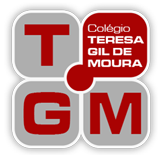 TURMA: INTEGRAL -  PRÔ KEILA  TURMA: INTEGRAL -  PRÔ KEILA  TURMA: INTEGRAL -  PRÔ KEILA  TURMA: INTEGRAL -  PRÔ KEILA  TURMA: INTEGRAL -  PRÔ KEILA  2ª FEIRA (28/9/2020)3ª FEIRA (29/9/2020)4ª FEIRA (30/9/2020)5ª FEIRA (1/10/2020)6ª FEIRA (2/10/2020)6ª FEIRA (2/10/2020)DAS 9H 30MIN ÀS 11H 30MINFERIADODAS 9H 30MIN ÀS 11H 30MINATIVIDADES DIVERSASDAS 9H 30MIN ÀS 11H 30MINATIVIDADES DIVERSASDAS 9H 30MIN ÀS 11H 30MINATIVIDADES DIVERSASDAS 9H 30MIN ÀS 11H 30MINATIVIDADES DIVERSASDAS 9H 30MIN ÀS 11H 30MINATIVIDADES DIVERSAS